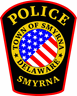 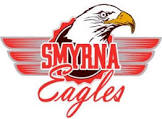 2017 Holiday Toy Drive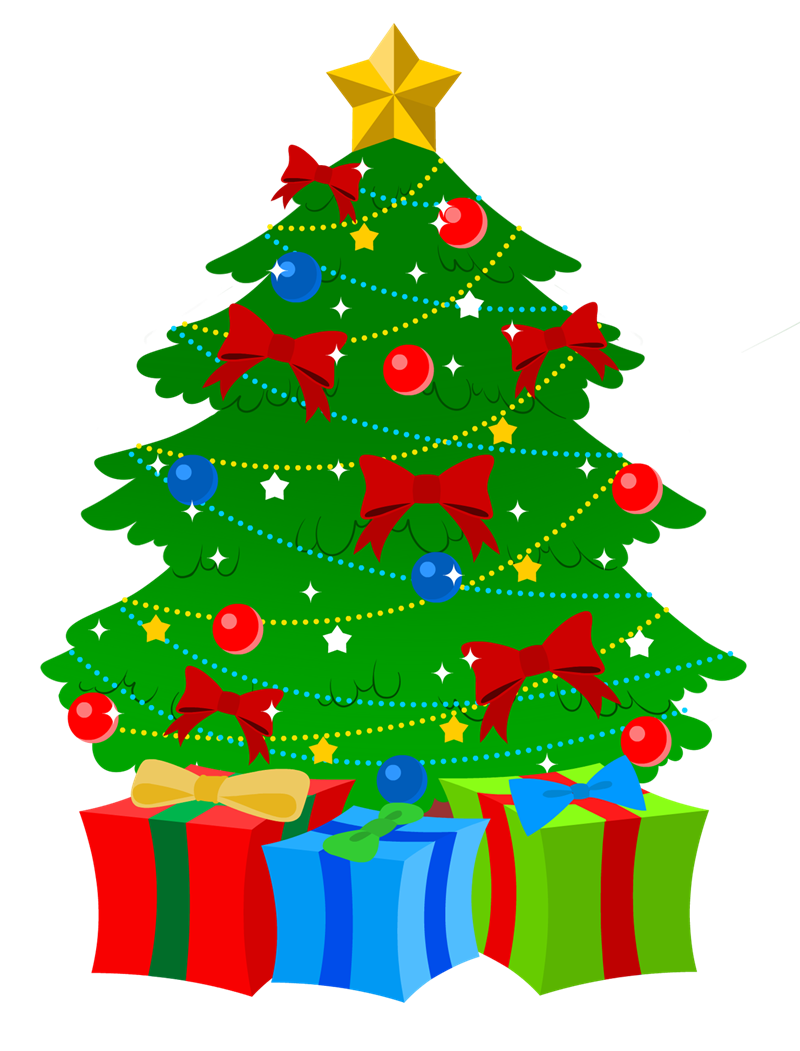 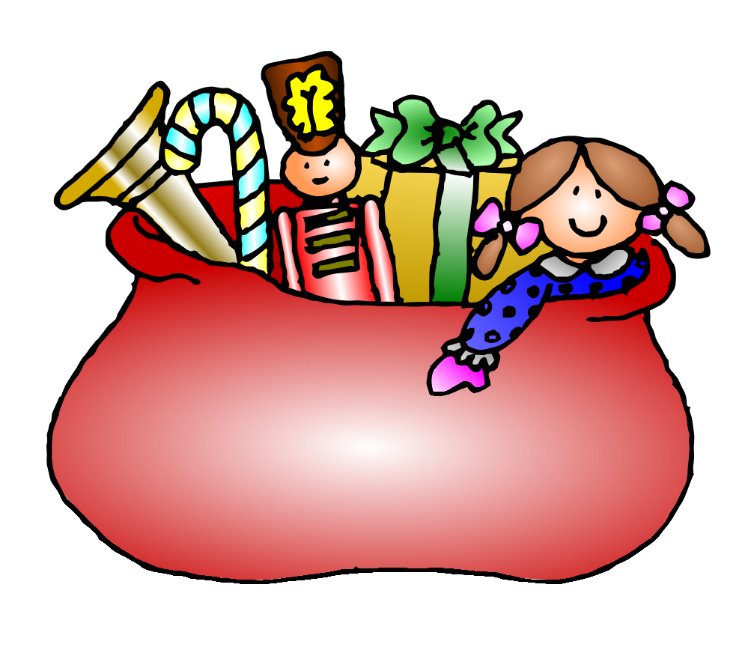 